     Toruń, dn. 23.03.2023 r.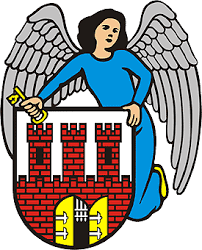     Katarzyna Chłopecka						        Radna Miasta Toruniaul. Wały Gen. Sikorskiego 8          87-100 ToruńPanMichał ZaleskiPrezydentMiasta ToruniaWNIOSKINa życzenie mieszkańców zwracam się z następującymi wnioskami:Nad Strugą 8 - 14o uporządkowanie terenu przy ul. Nad Strugą na wysokości domów od 8 do 14. Chodzi w szczególności o posprzątanie terenów oraz przycięcie drzew zwisających nad drogą. Dodatkowo we skazanym miejscu należałoby naprawić uszkodzoną nawierzchnię.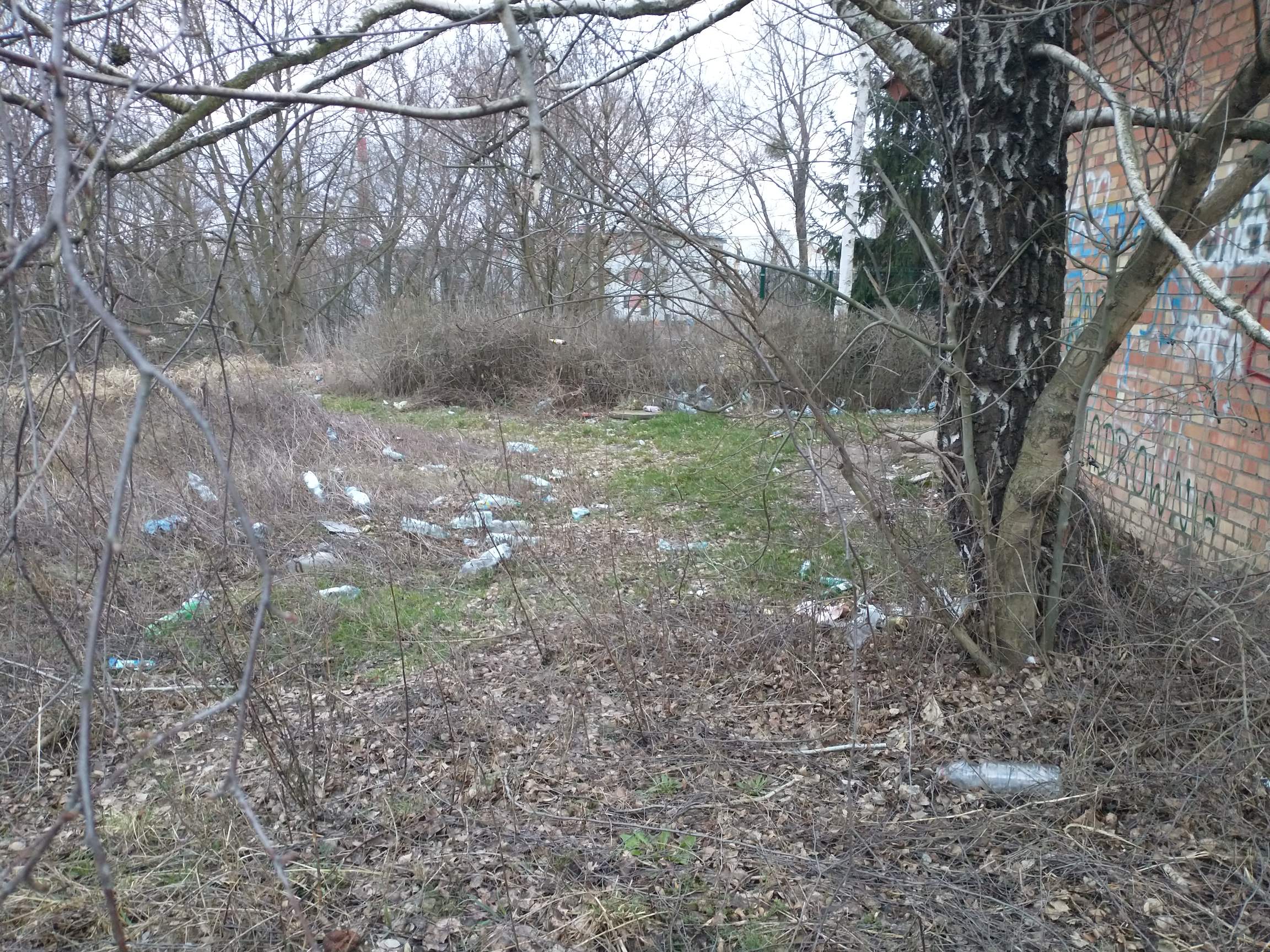 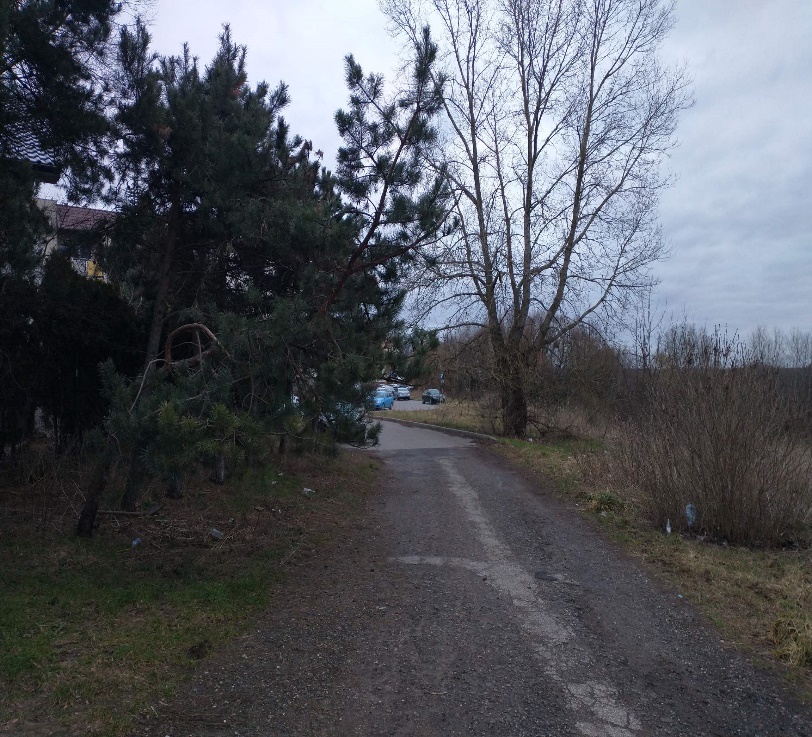 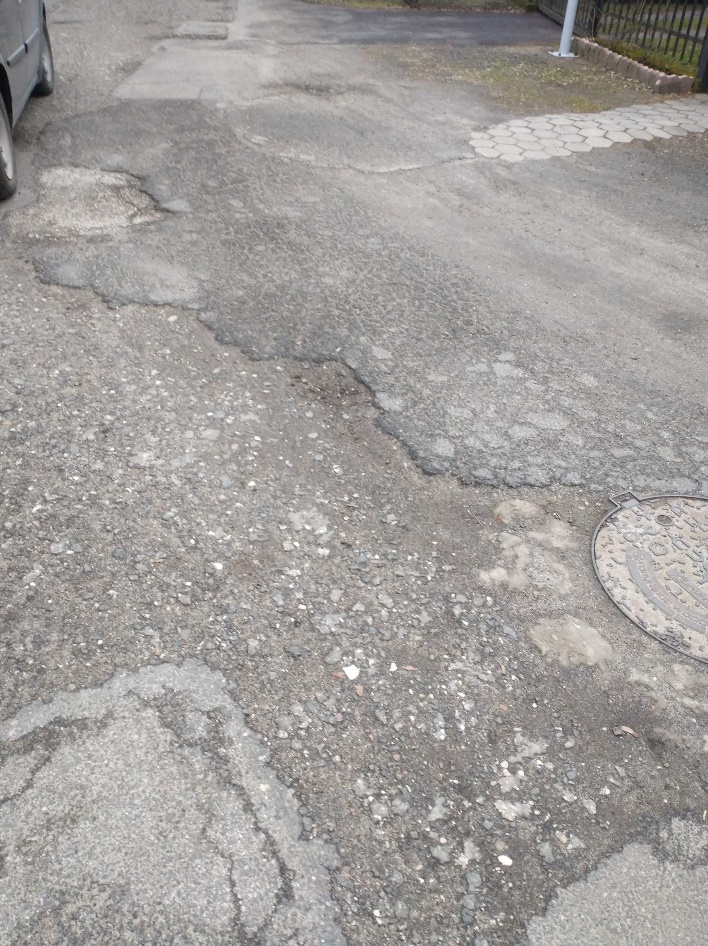 ul. Szczecińskao naprawienie uszkodzonej nawierzchni na skrzyżowaniu ulic Szczecińska i Łomżyńska oraz na skrzyżowaniu ulic Szczecińska i Ostrołęcka.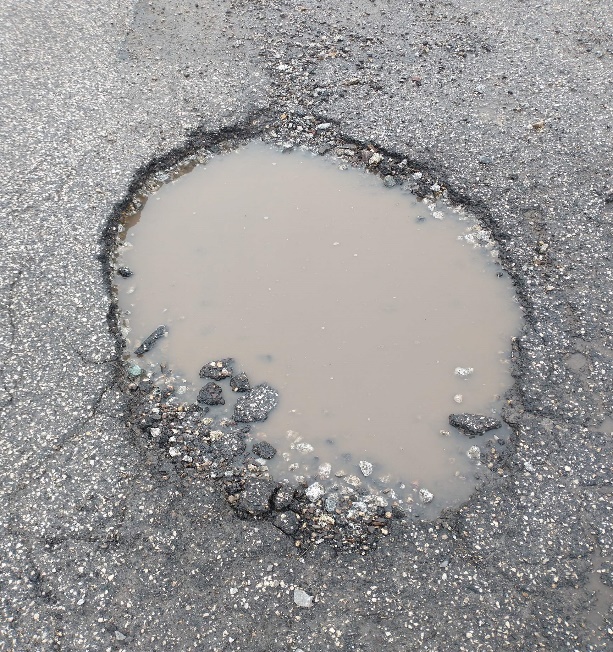 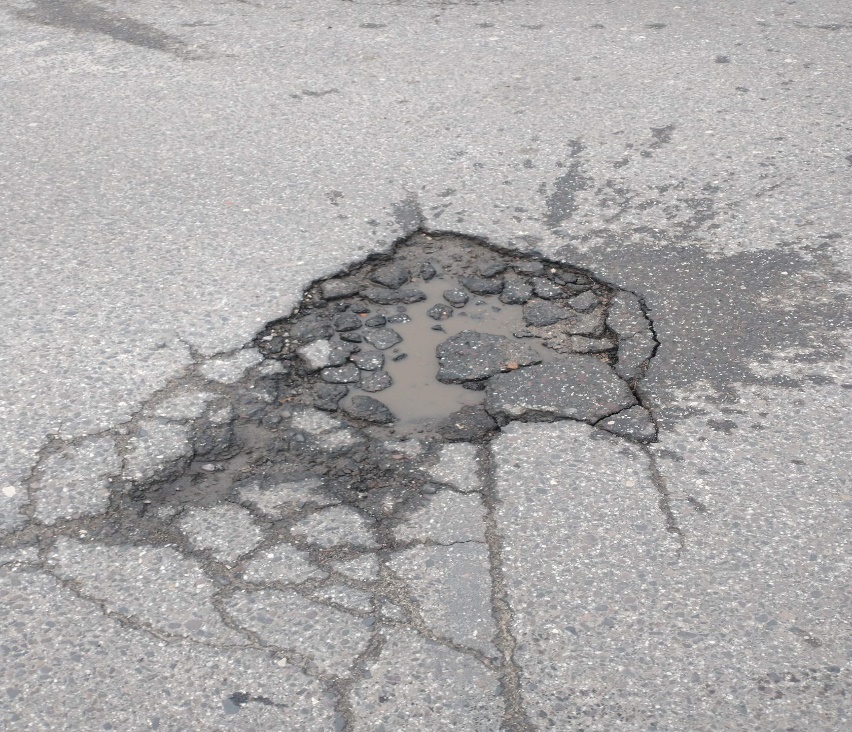 Z poważaniemKatarzyna Chłopecka			                            Radna Miasta Torunia